KTF FISKETUR! Lørdag den 23. maj 2020Der vil være morgenmad og skippermøde kl. 8.30 i klubhuset.Fiskeriet startes umiddelbart efter skippermødet. Indvejning senest kl. 15.00 udenfor klubhuset. Præmie for de 3 største fangede fisk!Alle medlemsbåde inkl. besætning kan deltage.Pris pr. person kr. 50.00 for konkurrence inkl. morgenmad ! Skriv Jer på deltagerlisten, som vil blive hængt op nede i klubben, når tiden nærmer sig, eller ring til Ulrik på tlf. 3250 8771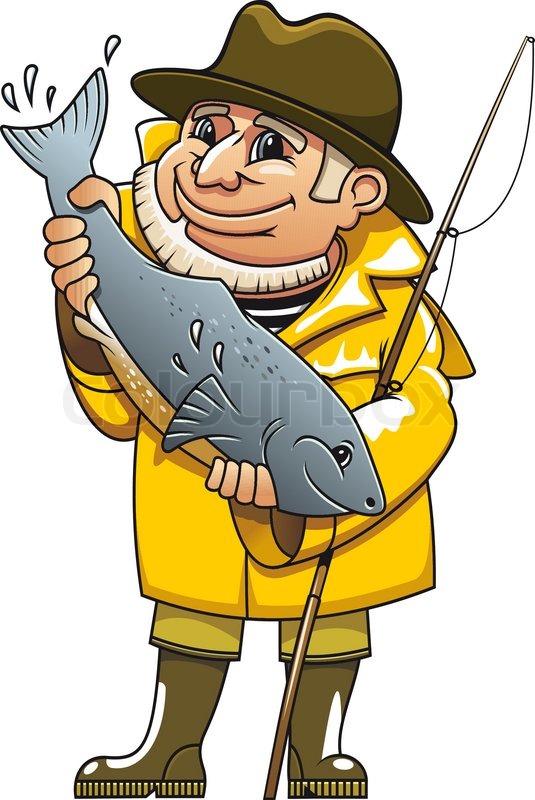 